目	录第一部分 单位概况一、主要职能二、单位机构设置及决算单位构成情况三、2021年度主要工作完成情况第二部分 2021年度单位决算表一、收入支出决算总表二、收入决算表三、支出决算表四、财政拨款收入支出决算总表五、财政拨款支出决算表（功能科目）六、财政拨款基本支出决算表（经济科目） 七、一般公共预算支出决算表（功能科目）八、一般公共预算基本支出决算表（经济科目）九、一般公共预算“三公”经费、会议费、培训费支出决算表十、政府性基金预算支出决算表十一、国有资本经营预算支出决算表十二、一般公共预算机关运行经费支出决算表十三、政府采购支出决算表第三部分 2021年度单位决算情况说明第四部分 名词解释第一部分 单位概况一、主要职能1、负责市场综合监督管理。贯彻执行国家有关市场监督管理的方针政策和法律法规，拟订市场监督管理有关规范性文件。组织实施知识产权战略、质量强市战略、食品安全战略和标准化战略，拟订并组织实施有关规划，规范和维护市场秩序，营造诚实守信、公平竞争的市场环境。2、负责参与反垄断统一执法工作。统筹推进竞争政策实施，组织指导实施公平竞争审查制度。依据授权参与本市和指定区域的反垄断执法工作。3、负责监督管理市场秩序。依法监督管理市场交易、网络商品交易及有关服务的行为。组织指导查处价格收费违法违规、不正当竞争、违法直销、传销、侵犯商标专利知识产权和制售假冒伪劣行为。指导广告业发展，监督管理广告活动。组织指导查处无照生产经营和相关无证生产经营行为。4、负责宏观质量管理。拟订实施全市质量发展的制度措施。组织实施质量奖励制度，推进品牌发展战略。按照权限会同有关部门组织实施重大工程设备质量监理、服务质量监测、重大质量事故调查制度。根据上级有关规定要求组织实施缺陷产品召回制度，监督管理产品防伪工作。5、负责产品质量安全监督管理。负责组织全市生产、流通领域产品质量监督检查工作。组织实施质量分级、质量安全追溯制度。实施工业产品生产许可管理。6、负责特种设备安全监督管理。综合管理特种设备安全监察、监督工作，监督检查高耗能特种设备节能标准和锅炉环境保护标准执行情况。按规定权限组织调查特种设备事故。组织开展特种设备安全宣传教育。7、负责食品安全监督管理。负责食品安全监督管理的综合协调，组织实施食品安全战略，组织制定并实施全市食品安全重大政策，建立健全食品安全重要信息直报制度。建立并组织实施覆盖食品生产、流通、消费全过程的监督检查制度和隐患排查治理机制，防范区域性、系统性食品安全风险。推动建立食品生产经营者主体责任落实机制，健全食品安全追溯体系。组织开展食品安全监督抽检、风险监测、核查处置和风险预警、风险交流工作。负责食品安全应急体系建设，组织指导食品安全事件应急处置工作。组织实施和监督管理食品生产经营企业许可、特殊食品备案工作。推动落实食品安全工作责任制。承担市食品安全委员会办公室的日常工作。8、负责统一管理全市计量工作。贯彻实施国家计量制度，推行法定计量单位，管理计量器具及量值传递和比对工作，负责规范、监督商品量和市场计量行为。9、负责统一管理全市标准化工作。组织制定并实施全市标准化战略和规划，组织实施标准以及对标准制定、实施进行监督。推动参与国际标准化活动。10、负责统一管理全市检验检测工作。推进全市检验检测体系发展，完善全市检验检测体系。规范检验检测市场，指导协调全市检验检测行业发展。11、负责统一管理全市认证认可工作。组织实施国家统一的认证认可和合格评定监督管理制度，落实认证认可工作规划，指导和监督检查全市产品认证、体系认证、服务认证工作。指导促进全市认证行业发展。12、负责药品、医疗器械和化妆品的质量管理。组织实施药品零售、使用，医疗器械经营、使用，化妆品经营的行政监督和技术监督工作。组织开展监管对象药品、化妆品不良反应和医疗器械不良事件监测；建立健全药品安全应急体系；配合有关部门实施国家基本药物制度。13、负责统筹协调全市知识产权工作，落实国家、省市知识产权战略，拟订并组织实施我市知识产权战略和知识产权强市建设规划、计划；指导、协调重要经济科技活动知识产权评议；贯彻执行商标、专利、地理标志等知识产权保护制度；促进知识产权创造和运用；统筹推进知识产权公共服务体系建设；开展知识产权宣传、培训工作，推动知识产权人才队伍建设。14、负责法律、法规规定由市场监督管理部门承担的市场主体登记注册以及各类行政许可工作。建立市场主体信息公示和共享机制，依法公示和共享有关信息。加强信用监管，推动市场主体信用体系建设。按规定承担技术性贸易措施有关工作。负责全市市场监督管理系统科技和信息化建设、应急和新闻宣传工作。15、负责组织和指导市场监管综合执法工作，加强市场监管综合执法队伍建设。组织查处违反市场监督管理法律、法规、规章的行为。贯彻落实市综合行政执法体制改革相关工作任务，依据划转职权依法履行知识产权、物价、文化、粮油、商务、旅游、盐务行政处罚权。16、负责赋予镇街园区经济社会管理权限有关事项的法律法规宣传、政策制定、协调指导、业务培训等工作。牵头负责江苏政务服务网上有关赋权事项的动态调整和日常维护工作。承担公共安全体系建设的相关任务。17、完成市委、市政府交办的其他任务。二、单位机构设置及决算单位构成情况根据单位职责分工，本单位内设机构包括办公室、政策法规科、行政许可服务科、信用监督管理科、价格监督检查和反不正当竞争科、网络交易监督管理科、质量监督管理科、食品安全协调科、食品生产安全监督管理科（特殊食品安全监督管理科）、食品经营安全监督管理科、特种设备安全监察科、标准化和计量监督管理科、执法稽查科（投诉举报中心）、药品医疗器械监督管理科、知识产权科、财务科、组织人事科17个内设机构。在全市按区域设置18个市场监督管理分局，均为市市场监督管理局派出机构。本单位无下属单位。三、2021年度主要工作完成情况（一）政治建设有亮点。深入开展党史学习教育，推出16个为民办实事项目，“食品安全你点我检”项目社会反响强烈，食品安全执法检查现场直播活动观看人数超25万人次，推文《多款网红蛋糕大检查》位列当期全国市场监管系统“公众号文章排名榜单”第一。成立青年突击队，开展8期集中业务培训。（二）服务发展有实效。新增1家无锡市市长质量奖、13家省局“江苏精品”重点培育企业，启动质量基础设施“一站式”服务。主导、参与完成45项国家、行业标准制（修）订。江苏阳光集团获批筹建省级首批技术标准创新基地。全力推进社会联动救助国家级试点项目。推动8项江阴标准提档升级为省级、无锡市级地方标准。宣传推广基层分局综合管理标准化试点成效，获国家总局副局长、国标委主任批示。知识产权工作连续两年获得全省督查激励，1-9月，全市发明专利授权588件，同比增长42.37%。有效发明专利拥有量达4908件，比去年同期增长18.81%，增幅位列无锡第2。（三）守护民生有底气。高分通过省级食品安全示范城市跟踪评价，学校食堂“互联网+明厨亮灶”覆盖率达100%，建成食品小作坊集中加工区5个。立足药品安全，完善“一店一码”的使用，严格四类药品销售管理。召开特种设备专委会会议4次，全市智慧叉车签约7245台。全面排查产品质量安全隐患，组织开展35个品种751个批次的市级专项监督抽查。从快从准从严抓好常态化疫情防控，坚决守住疫情防控市场监管防线。（四）提质增效有干劲。发布“优化营商环境行动方案2.0版”，整合升级33条硬措施。积极探索外资登记网络超前预审模式。深化“三转一提”，开展“献礼百年勇担当，优化服务促发展”系列活动。梳理监管交集领域，推动全市25个部门开展部门联合“双随机、一公开”抽查。加强商业秘密保护，建成7家保护示范点、3家维权联系点。开启“大兵团”联合执法模式，查办案件950件，罚没款2894万元，连续两年被评为全国查处重大侵权盗版案件有功单位。实施“三张清单”柔性执法，累计作出不予处罚、减轻处罚决定案件780件。完善消费环境建设，推动4家智慧农贸市场建成运营，受理投诉举报15571件，接待来访和咨询39983人次。第二部分江阴市市场监督管理局（机关）2021年度单位决算表注：本表反映本年度的总收支和年末结转结余情况。本表金额单位转换时可能存在尾数误差。注：本表反映本年度取得的各项收入情况。本表金额单位转换时可能存在尾数误差。注：本表反映本年度各项支出情况。本表金额单位转换时可能存在尾数误差。注：本表反映本年度一般公共预算财政拨款、政府性基金预算财政拨款和国有资本经营预算财政拨款的总收支和年末结转结余情况。本表金额单位转换时可能存在尾数误差。注：本表反映本年度一般公共预算财政拨款、政府性基金预算财政拨款和国有资本经营预算财政拨款支出情况。本表金额单位转换时可能存在尾数误差。注：本表反映本年度一般公共预算财政拨款、政府性基金预算财政拨款和国有资本经营预算财政拨款基本支出情况。本表金额单位转换时可能存在尾数误差。注：本表反映本年度一般公共预算财政拨款支出情况。本表金额单位转换时可能存在尾数误差。注：本表反映本年度一般公共预算财政拨款基本支出情况。本表金额单位转换时可能存在尾数误差。相关统计数：注：本表反映本年度一般公共预算“三公”经费、会议费和培训费支出情况。其中，预算数为全年预算数，反映按规定程序调整后的预算数；决算数是包括当年一般公共预算财政拨款和以前年度结转资金安排的实际支出。本表金额单位转换时可能存在尾数误差。注：本表反映本年度政府性基金预算财政拨款支出情况。本单位无政府性基金预算收入支出决算，故本表为空。注：本表反映本年度国有资本经营预算财政拨款支出情况。本单位无国有资本经营预算支出决算，故本表为空。注：“机关运行经费” 指行政单位（含参照公务员法管理的事业单位）使用一般公共预算安排的基本支出中的日常公用经费支出，包括办公及印刷费、邮电费、差旅费、会议费、福利费、日常维修费、专用材料及一般设备购置费、办公用房水电费、办公用房取暖费、办公用房物业管理费、公务用车运行维护费及其他费用。本表金额单位转换时可能存在尾数误差。注：政府采购支出信息为单位纳入部门预算范围的各项政府采购支出情况。本表金额单位转换时可能存在尾数误差。第三部分 2021年度单位决算情况说明一、收入支出决算总体情况说明2021年度收入、支出决算总计19,121.36万元。与上年相比，收、支总计各增加306.57万元，增长1.63%。其中：（一）收入决算总计19,121.36万元。包括：1.本年收入决算合计19,121.36万元。与上年相比，增加598.71万元，增长3.23%，变动原因：住房保障支出增加，计提基数口径变化。2.使用非财政拨款结余0万元。与上年决算数相同。3.年初结转和结余0万元。与上年相比，减少292.14万元，减少100%，变动原因：2020年没有期末余额，即2021年没有期初余额。（二）支出决算总计19,121.36万元。包括：1.本年支出决算合计19,121.36万元。与上年相比，增加306.57万元，增长1.63%，变动原因：基本支出增加398.47万元，项目支出减少91.9万元。2.结余分配0万元。与上年决算数相同。3.年末结转和结余0万元。与上年决算数相同。二、收入决算情况说明2021年度本年收入决算合计19,121.36万元，其中：财政拨款收入19,121.36万元，占100%；上级补助收入0万元，占0%；财政专户管理教育收费0万元，占0%；事业收入（不含专户管理教育收费）0万元，占0%；经营收入0万元，占0%；附属单位上缴收入0万元，占0%；其他收入0万元，占0%。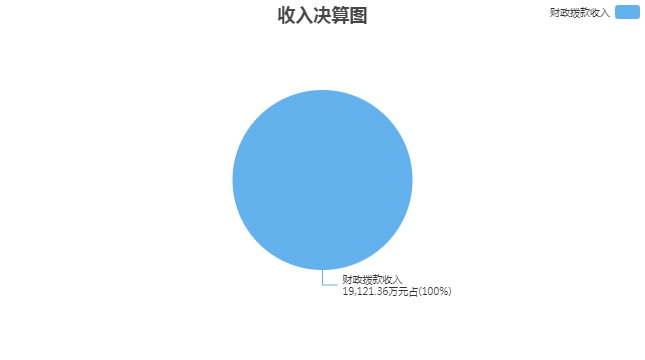 三、支出决算情况说明2021年度本年支出决算合计19,121.36万元，其中：基本支出12,665.2万元，占66.24%；项目支出6,456.16万元，占33.76%；上缴上级支出0万元，占0%；经营支出0万元，占0%；对附属单位补助支出0万元，占0%。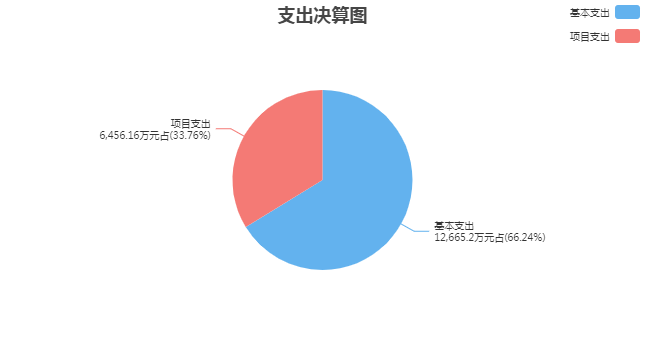 四、财政拨款收入支出决算总体情况说明2021年度财政拨款收入、支出决算总计19,121.36万元。与上年相比，收、支总计各增加306.57万元，增长1.63%，变动原因：基本支出增加398.47万元，项目支出减少91.9万元。五、财政拨款支出决算情况说明财政拨款支出决算反映的是一般公共预算、政府性基金预算和国有资本经营预算财政拨款支出的总体情况，既包括使用本年从本级财政取得的财政拨款发生的支出，也包括使用上年度财政拨款结转资金发生的支出。2021年度财政拨款支出决算19,121.36万元，占本年支出合计的100%。与2021年度财政拨款支出年初预算17,387.6万元相比，完成年初预算的109.97%。其中：（一）一般公共服务支出（类）1.知识产权事务（款）知识产权战略和规划（项）。年初预算0万元，支出决算153万元，（年初预算数为0万元，无法计算完成比率）。决算数与年初预算数的差异原因：决算数为知识产权省级专项转移支付和无锡专项下拨。2.知识产权事务（款）其他知识产权事务支出（项）。年初预算1,000万元，支出决算1,094.53万元，完成年初预算的109.45%。决算数与年初预算数的差异原因：超出预算数为本级上年结转数,知识产权推进计划专项资金。3.群众团体事务（款）其他群众团体事务支出（项）。年初预算0万元，支出决算1万元，（年初预算数为0万元，无法计算完成比率）。决算数与年初预算数的差异原因：决算数为江阴市预备款，指标内容江阴市社科普资助经费（澄财预[2021]200号）。4.市场监督管理事务（款）行政运行（项）。年初预算9,127.74万元，支出决算8,508.78万元，完成年初预算的93.22%。决算数与年初预算数的差异原因：2021年度人员支出没有完成预算。5.市场监督管理事务（款）一般行政管理事务（项）。年初预算244.57万元，支出决算222.43万元，完成年初预算的90.95%。决算数与年初预算数的差异原因：涉及的4个项目中，2个预算执行率达到98%以上，2个87%左右，年末指标结余，财政全部收回。6.市场监督管理事务（款）市场秩序执法（项）。年初预算0万元，支出决算51.78万元，（年初预算数为0万元，无法计算完成比率）。决算数与年初预算数的差异原因：决算数为上年省级专项转移支付结转，江苏省市场监管及技术能力建设专项资金。7.市场监督管理事务（款）质量基础（项）。年初预算0万元，支出决算321万元，（年初预算数为0万元，无法计算完成比率）。决算数与年初预算数的差异原因：决算数为省级专项转移支付，质量强省奖补专项资金。8.市场监督管理事务（款）药品事务（项）。年初预算0万元，支出决算10万元，（年初预算数为0万元，无法计算完成比率）。决算数与年初预算数的差异原因：决算数为上年省级专项转移支付结转，药品安全监管专项资金。9.市场监督管理事务（款）其他市场监督管理事务（项）。年初预算3,724.16万元，支出决算1,596.19万元，完成年初预算的42.86%。决算数与年初预算数的差异原因：年末决算时功能科目调整。市场监督管理事务（款）其他市场监督管理事务（项）与商业流通事务（款）其他商业流通事务支出（项）的调整。（二）科学技术支出（类）其他科学技术支出（款）科技奖励（项）。年初预算0万元，支出决算41万元，（年初预算数为0万元，无法计算完成比率）。决算数与年初预算数的差异原因：决算数为上年无锡专利奖结转。（三）社会保障和就业支出（类）1.行政事业单位养老支出（款）机关事业单位基本养老保险缴费支出（项）。年初预算545.62万元，支出决算566.43万元，完成年初预算的103.81%。决算数与年初预算数的差异原因：人员变动和正常调整。2.行政事业单位养老支出（款）机关事业单位职业年金缴费支出（项）。年初预算272.81万元，支出决算277.3万元，完成年初预算的101.65%。决算数与年初预算数的差异原因：人员变动和正常调整。3.临时救助（款）临时救助支出（项）。年初预算0万元，支出决算5.04万元，（年初预算数为0万元，无法计算完成比率）。决算数与年初预算数的差异原因：决算数为当年扶贫救助专项资金。4.其他社会保障和就业支出（款）其他社会保障和就业支出（项）。年初预算0万元，支出决算287.33万元，（年初预算数为0万元，无法计算完成比率）。决算数与年初预算数的差异原因：功能科目调整，年初预算为市场监督管理事务（款）行政运行（项）），年末决算调整为其他社会保障和就业支出（款）其他社会保障和就业支出（项）。（四）城乡社区支出（类）1.城乡社区环境卫生（款）城乡社区环境卫生（项）。年初预算0万元，支出决算7万元，（年初预算数为0万元，无法计算完成比率）。决算数与年初预算数的差异原因：决算数为文明城市环境整治专项资金_精神文明建设、深化全国文明城市创建（文明办）转拨资金。2.其他城乡社区支出（款）其他城乡社区支出（项）。年初预算209.1万元，支出决算208.29万元，完成年初预算的99.61%。决算数与年初预算数的差异原因：物业管理费的人员支出略有结余，年末财政收回。（五）资源勘探工业信息等支出（类）支持中小企业发展和管理支出（款）其他支持中小企业发展和管理支出（项）。年初预算0万元，支出决算280万元，（年初预算数为0万元，无法计算完成比率）。决算数与年初预算数的差异原因：决算数为上年省级专项转移支付结转，2020年度质量强省奖补专项资金（苏财行[2020]89号）。（六）商业服务业等支出（类）1.商业流通事务（款）其他商业流通事务支出（项）。年初预算0万元，支出决算2,137.4万元，（年初预算数为0万元，无法计算完成比率）。决算数与年初预算数的差异原因：年末决算时功能科目调整。市场监督管理事务（款）其他市场监督管理事务（项）与商业流通事务（款）其他商业流通事务支出（项）的调整。2.其他商业服务业等支出（款）其他商业服务业等支出（项）。年初预算0万元，支出决算332.53万元，（年初预算数为0万元，无法计算完成比率）。决算数与年初预算数的差异原因：决算数为无锡追加，下拨的2020年度知识产权国内授权和境外授权奖补清算资金和无锡市知识产权运营服务强市建设。（七）住房保障支出（类）1.住房改革支出（款）住房公积金（项）。年初预算569.44万元，支出决算740万元，完成年初预算的129.95%。决算数与年初预算数的差异原因：人员变动和正常调整。2.住房改革支出（款）提租补贴（项）。年初预算1,267.83万元，支出决算1,682.29万元，完成年初预算的132.69%。决算数与年初预算数的差异原因：人员变动和正常调整。3.住房改革支出（款）购房补贴（项）。年初预算426.33万元，支出决算598.04万元，完成年初预算的140.28%。决算数与年初预算数的差异原因：人员变动和正常调整。六、财政拨款基本支出决算情况说明2021年度财政拨款基本支出决算12,665.2万元，其中：（一）人员经费11,589.55万元。主要包括：基本工资、津贴补贴、奖金、伙食补助费、机关事业单位基本养老保险缴费、职业年金缴费、职工基本医疗保险缴费、其他社会保障缴费、住房公积金、医疗费、其他工资福利支出、离休费、退休费、抚恤金、生活补助、其他对个人和家庭的补助。（二）公用经费1,075.65万元。主要包括：办公费、印刷费、水费、电费、邮电费、物业管理费、差旅费、维修（护）费、会议费、培训费、公务接待费、被装购置费、劳务费、委托业务费、工会经费、公务用车运行维护费、其他交通费用、其他商品和服务支出、办公设备购置。七、一般公共预算支出决算情况说明2021年度一般公共预算财政拨款支出决算19,121.36万元。与上年相比，增加334.93万元，增长1.78%，变动原因：主要是住房保障支出增加。八、一般公共预算基本支出决算情况说明2021年度一般公共预算财政拨款基本支出决算12,665.2万元，其中：（一）人员经费11,589.55万元。主要包括：基本工资、津贴补贴、奖金、伙食补助费、机关事业单位基本养老保险缴费、职业年金缴费、职工基本医疗保险缴费、其他社会保障缴费、住房公积金、医疗费、其他工资福利支出、离休费、退休费、抚恤金、生活补助、其他对个人和家庭的补助。（二）公用经费1,075.65万元。主要包括：办公费、印刷费、水费、电费、邮电费、物业管理费、差旅费、维修（护）费、会议费、培训费、公务接待费、被装购置费、劳务费、委托业务费、工会经费、公务用车运行维护费、其他交通费用、其他商品和服务支出、办公设备购置。九、一般公共预算“三公”经费、会议费、培训费支出情况说明（一）一般公共预算“三公”经费支出总体情况说明。2021年度一般公共预算“三公”经费支出决算107.67万元。与上年相比，增加12.77万元，变动原因：交通事故处理支出增加。其中，因公出国（境）费支出0万元，占“三公”经费的0%；公务用车购置及运行维护费支出101.9万元，占“三公”经费的94.64%；公务接待费支出5.77万元，占“三公”经费的5.36%。（二）一般公共预算“三公”经费支出具体情况说明。1．因公出国（境）费支出预算0万元，支出决算0万元，完成预算的100%，决算数与预算数相同。全年使用一般公共预算财政拨款涉及的出国（境）团组0个，累计0人次。2．公务用车购置及运行维护费支出预算102.6万元，支出决算101.9万元，完成预算的99.32%，决算数与预算数的差异原因：公务用车运行正常，预算执行率略有差异。其中：（1）公务用车购置支出决算0万元。本年度使用一般公共预算财政拨款购置公务用车0辆。（2）公务用车运行维护费支出决算101.9万元。公务用车运行维护费主要用于按规定保留的公务用车的燃料费、维修费、过桥过路费、保险费、安全奖励费用等支出。截至2021年12月31日，使用一般公共预算财政拨款开支的公务用车保有量为38辆。3．公务接待费支出预算7万元，支出决算5.77万元，完成预算的82.43%，决算数与预算数的差异原因：加强内部管理，严控公务招待。其中：国内公务接待支出5.77万元，接待98批次，1150人次，开支内容：主要是上级各业务科室指导工作工作餐和标准质量工作大型会议用餐；国（境）外公务接待支出0万元，接待0批次0人次。（三）一般公共预算会议费支出决算情况说明。2021年度一般公共预算财政拨款会议费支出预算1.4万元，支出决算1.31万元，完成预算的93.57%，决算数与预算数的差异原因：一般会议主要以视频会议为主，大型会议厉行节约高效原则。2021年度全年召开会议7个，参加会议3560人次，开支内容：主要是标准、质量和知识产权大型会议。（四）一般公共预算培训费支出决算情况说明。2021年度一般公共预算财政拨款培训费支出预算14万元，支出决算12.58万元，完成预算的89.86%，决算数与预算数的差异原因：加强内部监督管理，取消外出培训次数。2021年度全年组织培训11个，组织培训1800人次，开支内容：主要是业务条线组织的对外培训。十、政府性基金预算财政拨款支出决算情况说明2021年度政府性基金预算财政拨款支出决算0万元。与上年相比，减少28.36万元，减少100%，变动原因：2021年没有政府性基金预算支出。十一、国有资本经营预算财政拨款支出决算情况说明2021年度国有资本经营预算财政拨款支出决算0万元。与上年决算数相同。十二、一般公共预算机关运行经费支出决算情况说明2021年度机关运行经费支出决算1,075.65万元。与上年相比，减少48.65万元，减少4.33%，变动原因：加强内控管理，压减经费开支。十三、政府采购支出决算情况说明2021年度政府采购支出总额808.97万元，其中：政府采购货物支出80.45万元、政府采购工程支出49.39万元、政府采购服务支出679.13万元。政府采购授予中小企业合同金额0万元，占政府采购支出总额的0%，其中：授予小微企业合同金额0万元，占政府采购支出总额的0%。十四、国有资产占用情况说明截至2021年12月31日，本单位共有车辆38辆，其中：副部(省)级及以上领导用车0辆、主要领导干部用车0辆、机要通信用车0辆、应急保障用车0辆、执法执勤用车36辆、特种专业技术用车2辆、离退休干部用车0辆、其他用车0辆；单价50万元（含）以上的通用设备0台（套），单价100万元（含）以上的专用设备0台（套）。十五、预算绩效评价工作开展情况2021年度，本单位共1个项目开展了财政重点绩效评价，涉及财政性资金合计423万元；本单位未开展单位整体支出财政重点绩效评价，涉及财政性资金0万元。本单位共对上年度已实施完成的11个项目开展了绩效自评价，涉及财政性资金合计3,564.2万元；本单位共开展0项单位整体支出绩效自评价，涉及财政性资金合计0万元。第四部分 名词解释一、财政拨款收入：指单位从同级财政部门取得的各类财政拨款，包括一般公共预算财政拨款、政府性基金预算财政拨款、国有资本经营预算财政拨款。二、上级补助收入：指事业单位从主管部门和上级单位取得的非财政补助收入。三、财政专户管理教育收费：指缴入财政专户、实行专项管理的高中以上学费、住宿费、高校委托培养费、函大、电大、夜大及短训班培训费等教育收费。四、事业收入：指事业单位开展专业业务活动及其辅助活动取得的收入。五、经营收入：指事业单位在专业业务活动及其辅助活动之外开展非独立核算经营活动取得的收入。六、附属单位上缴收入：指事业单位附属独立核算单位按照有关规定上缴的收入。七、其他收入：指单位取得的除上述“财政拨款收入”、 “上级补助收入”、“事业收入”、“经营收入”、“附属单位上缴收入”等以外的各项收入。八、使用非财政拨款结余：指事业单位按照预算管理要求使用非财政拨款结余（原事业基金）弥补当年收支差额的数额。九、年初结转和结余：指单位上年结转本年使用的基本支出结转、项目支出结转和结余、经营结余。十、结余分配：指事业单位按规定缴纳的所得税以及从非财政拨款结余中提取各类结余的情况。十一、年末结转和结余资金：指单位结转下年的基本支出结转、项目支出结转和结余、经营结余。十二、基本支出：指为保障机构正常运转、完成日常工作任务所发生的支出，包括人员经费和公用经费。十三、项目支出：指在为完成特定的工作任务和事业发展目标所发生的支出。十四、上缴上级支出：指事业单位按照财政部门和主管部门的规定上缴上级单位的支出。十五、经营支出：指事业单位在专业业务活动及其辅助活动之外开展非独立核算经营活动发生的支出。十六、对附属单位补助支出：指事业单位用财政拨款收入之外的收入对附属单位补助发生的支出。十七、“三公”经费：指部门用一般公共预算财政拨款安排的因公出国（境）费、公务用车购置及运行维护费和公务接待费。其中，因公出国（境）费反映单位公务出国（境）的国际旅费、国外城市间交通费、住宿费、伙食费、培训费、公杂费等支出；公务用车购置及运行维护费反映单位公务用车购置支出（含车辆购置税、牌照费）以及按规定保留的公务用车燃料费、维修费、过路过桥费、保险费、安全奖励费用等支出；公务接待费反映单位按规定开支的各类公务接待（含外宾接待）费用。十八、机关运行经费：指行政单位（含参照公务员法管理的事业单位）使用一般公共预算安排的基本支出中的公用经费支出，包括办公及印刷费、邮电费、差旅费、会议费、福利费、日常维修费、专用材料及一般设备购置费、办公用房水电费、办公用房取暖费、办公用房物业管理费、公务用车运行维护费及其他费用。十九、一般公共服务支出(类)知识产权事务(款)知识产权战略和规划(项)：反映知识产权战略和规定的制定、实施、评估和统计监测等方面的支出。二十、一般公共服务支出(类)知识产权事务(款)其他知识产权事务支出(项)：反映除上述项目以外其他用于知识产权事务方面的支出。二十一、一般公共服务支出(类)群众团体事务(款)其他群众团体事务支出(项)：反映除上述项目以外其他用于群众团体事务方面的支出。二十二、一般公共服务支出(类)市场监督管理事务(款)行政运行(项)：反映行政单位（包括实行公务员管理的事业单位）的基本支出。二十三、一般公共服务支出(类)市场监督管理事务(款)一般行政管理事务(项)：反映行政单位（包括实行公务员管理的事业单位）未单独设置项级科目的其他项目支出。二十四、一般公共服务支出(类)市场监督管理事务(款)市场秩序执法(项)：反映反垄断、价格监督、反不正当竞争、规范直销与打击传销、网络交易监管、广告监管、消费者权益保护、综合执法等市场秩序执法专项工作支出。二十五、一般公共服务支出(类)市场监督管理事务(款)质量基础(项)：反映计量、标准、认证认可、检验检测等质量基础专项工作支出。二十六、一般公共服务支出(类)市场监督管理事务(款)药品事务(项)：反映用于药品（含中药、民族药）监督管理方面的支出。二十七、一般公共服务支出(类)市场监督管理事务(款)其他市场监督管理事务(项)：反映用于除上述项目以外其他市场监督管理事务方面的支出。二十八、科学技术支出(类)其他科学技术支出(款)科技奖励(项)：反映用于科学技术奖励方面的支出。二十九、社会保障和就业支出(类)行政事业单位养老支出(款)机关事业单位基本养老保险缴费支出(项)：反映机关事业单位实施养老保险制度由单位缴纳的基本养老保险费支出。三十、社会保障和就业支出(类)行政事业单位养老支出(款)机关事业单位职业年金缴费支出(项)：反映机关事业单位实施养老保险制度由单位实际缴纳的职业年金支出。三十一、社会保障和就业支出(类)临时救助(款)临时救助支出(项)：反映用于城乡生活困难居民的临时救助支出。三十二、社会保障和就业支出(类)其他社会保障和就业支出(款)其他社会保障和就业支出(项)：反映除上述项目以外其他用于社会保障和就业方面的支出。三十三、城乡社区支出(类)城乡社区环境卫生(款)城乡社区环境卫生(项)：反映城乡社区道路清扫、垃圾清运与处理、公厕建设与维护、园林绿化等方面的支出。三十四、城乡社区支出(类)其他城乡社区支出(款)其他城乡社区支出(项)：反映除上述项目以外其他用于城乡社区方面的支出。三十五、资源勘探工业信息等支出(类)支持中小企业发展和管理支出(款)其他支持中小企业发展和管理支出(项)：反映除上述项目以外其他用于支持中小企业发展和管理方面的支出。三十六、商业服务业等支出(类)商业流通事务(款)其他商业流通事务支出(项)：反映除上述项目以外其他用于商业流通事务方面的支出。三十七、商业服务业等支出(类)其他商业服务业等支出(款)其他商业服务业等支出(项)：反映其他商业服务业等支出中除上述项目以外的其他支出。三十八、住房保障支出(类)住房改革支出(款)住房公积金(项)：反映行政事业单位按人力资源和社会保障部、财政部规定的基本工资和津贴补贴以及规定比例为职工缴纳的住房公积金。三十九、住房保障支出(类)住房改革支出(款)提租补贴(项)：反映按房改政策规定的标准，行政事业单位向职工（含离退休人员）发放的租金补贴。四十、住房保障支出(类)住房改革支出(款)购房补贴(项)：反映按房改政策规定，行政事业单位向符合条件职工（含离退休人员）、军队(含武警)向转役复员离退休人员发放的用于购买住房的补贴。2021年度
江阴市市场监督管理局（机关）
单位决算公开收入支出决算总表收入支出决算总表收入支出决算总表收入支出决算总表收入支出决算总表公开01表公开01表公开01表单位名称：江阴市市场监督管理局（机关）单位名称：江阴市市场监督管理局（机关）单位名称：江阴市市场监督管理局（机关）金额单位：万元金额单位：万元收入收入支出支出支出项目决算数按功能分类按功能分类决算数一、一般公共预算财政拨款收入19,121.36一、一般公共服务支出一、一般公共服务支出11,958.71二、政府性基金预算财政拨款收入二、外交支出二、外交支出三、国有资本经营预算财政拨款收入三、国防支出三、国防支出四、上级补助收入四、公共安全支出四、公共安全支出五、事业收入五、教育支出五、教育支出六、经营收入六、科学技术支出六、科学技术支出41.00七、附属单位上缴收入七、文化旅游体育与传媒支出七、文化旅游体育与传媒支出八、其他收入八、社会保障和就业支出八、社会保障和就业支出1,136.10九、卫生健康支出九、卫生健康支出十、节能环保支出十、节能环保支出十一、城乡社区支出十一、城乡社区支出215.29十二、农林水支出十二、农林水支出十三、交通运输支出十三、交通运输支出十四、资源勘探工业信息等支出十四、资源勘探工业信息等支出280.00十五、商业服务业等支出十五、商业服务业等支出2,469.93十六、金融支出十六、金融支出十七、援助其他地区支出十七、援助其他地区支出十八、自然资源海洋气象等支出十八、自然资源海洋气象等支出十九、住房保障支出十九、住房保障支出3,020.33二十、粮油物资储备支出二十、粮油物资储备支出二十一、国有资本经营预算支出二十一、国有资本经营预算支出二十二、灾害防治及应急管理支出二十二、灾害防治及应急管理支出二十三、其他支出二十三、其他支出二十四、债务还本支出二十四、债务还本支出二十五、债务付息支出二十五、债务付息支出二十六、抗疫特别国债安排的支出二十六、抗疫特别国债安排的支出本年收入合计19,121.36本年支出合计本年支出合计19,121.36使用非财政拨款结余结余分配结余分配年初结转和结余年末结转和结余年末结转和结余总计19,121.36总计总计19,121.36收入决算表收入决算表收入决算表收入决算表收入决算表收入决算表收入决算表收入决算表收入决算表收入决算表公开02表公开02表单位名称：江阴市市场监督管理局（机关）单位名称：江阴市市场监督管理局（机关）单位名称：江阴市市场监督管理局（机关）单位名称：江阴市市场监督管理局（机关）单位名称：江阴市市场监督管理局（机关）单位名称：江阴市市场监督管理局（机关）单位名称：江阴市市场监督管理局（机关）单位名称：江阴市市场监督管理局（机关）金额单位：万元金额单位：万元项目项目本年收入合计财政拨款收入上级补助收入财政专户管理教育收费事业收入（不含专户管理教育收费）经营收入附属单位上缴收入其他收入功能分类科目编码科目名称本年收入合计财政拨款收入上级补助收入财政专户管理教育收费事业收入（不含专户管理教育收费）经营收入附属单位上缴收入其他收入合计合计19,121.3619,121.36201一般公共服务支出11,958.7111,958.7120114  知识产权事务1,247.531,247.532011405    知识产权战略和规划153.00153.002011499    其他知识产权事务支出1,094.531,094.5320129  群众团体事务1.001.002012999    其他群众团体事务支出1.001.0020138  市场监督管理事务10,710.1810,710.182013801    行政运行8,508.788,508.782013802    一般行政管理事务222.43222.432013805    市场秩序执法51.7851.782013810    质量基础321.00321.002013812    药品事务10.0010.002013899    其他市场监督管理事务1,596.191,596.19206科学技术支出41.0041.0020699  其他科学技术支出41.0041.002069901    科技奖励41.0041.00208社会保障和就业支出1,136.101,136.1020805  行政事业单位养老支出843.73843.732080505    机关事业单位基本养老保险缴费支出566.43566.432080506    机关事业单位职业年金缴费支出277.31277.3120820  临时救助5.045.042082001    临时救助支出5.045.0420899  其他社会保障和就业支出287.33287.332089999    其他社会保障和就业支出287.33287.33212城乡社区支出215.29215.2921205  城乡社区环境卫生7.007.002120501    城乡社区环境卫生7.007.0021299  其他城乡社区支出208.29208.292129999    其他城乡社区支出208.29208.29215资源勘探工业信息等支出280.00280.0021508  支持中小企业发展和管理支出280.00280.002150899    其他支持中小企业发展和管理支出280.00280.00216商业服务业等支出2,469.932,469.9321602  商业流通事务2,137.402,137.402160299    其他商业流通事务支出2,137.402,137.4021699  其他商业服务业等支出332.53332.532169999    其他商业服务业等支出332.53332.53221住房保障支出3,020.333,020.3322102  住房改革支出3,020.333,020.332210201    住房公积金740.00740.002210202    提租补贴1,682.291,682.292210203    购房补贴598.04598.04支出决算表支出决算表支出决算表支出决算表支出决算表支出决算表支出决算表支出决算表公开03表公开03表单位名称：江阴市市场监督管理局（机关）单位名称：江阴市市场监督管理局（机关）单位名称：江阴市市场监督管理局（机关）单位名称：江阴市市场监督管理局（机关）单位名称：江阴市市场监督管理局（机关）单位名称：江阴市市场监督管理局（机关）金额单位：万元金额单位：万元项目项目本年支出合计基本支出项目支出上缴上级支出经营支出对附属单位补助支出功能分类科目编码科目名称本年支出合计基本支出项目支出上缴上级支出经营支出对附属单位补助支出合计合计19,121.3612,665.206,456.16201一般公共服务支出11,958.718,508.783,449.9420114  知识产权事务1,247.531,247.532011405    知识产权战略和规划153.00153.002011499    其他知识产权事务支出1,094.531,094.5320129  群众团体事务1.001.002012999    其他群众团体事务支出1.001.0020138  市场监督管理事务10,710.188,508.782,201.402013801    行政运行8,508.788,508.782013802    一般行政管理事务222.43222.432013805    市场秩序执法51.7851.782013810    质量基础321.00321.002013812    药品事务10.0010.002013899    其他市场监督管理事务1,596.191,596.19206科学技术支出41.0041.0020699  其他科学技术支出41.0041.002069901    科技奖励41.0041.00208社会保障和就业支出1,136.101,136.1020805  行政事业单位养老支出843.73843.732080505    机关事业单位基本养老保险缴费支出566.43566.432080506    机关事业单位职业年金缴费支出277.31277.3120820  临时救助5.045.042082001    临时救助支出5.045.0420899  其他社会保障和就业支出287.33287.332089999    其他社会保障和就业支出287.33287.33212城乡社区支出215.29215.2921205  城乡社区环境卫生7.007.002120501    城乡社区环境卫生7.007.0021299  其他城乡社区支出208.29208.292129999    其他城乡社区支出208.29208.29215资源勘探工业信息等支出280.00280.0021508  支持中小企业发展和管理支出280.00280.002150899    其他支持中小企业发展和管理支出280.00280.00216商业服务业等支出2,469.932,469.9321602  商业流通事务2,137.402,137.402160299    其他商业流通事务支出2,137.402,137.4021699  其他商业服务业等支出332.53332.532169999    其他商业服务业等支出332.53332.53221住房保障支出3,020.333,020.3322102  住房改革支出3,020.333,020.332210201    住房公积金740.00740.002210202    提租补贴1,682.291,682.292210203    购房补贴598.04598.04财政拨款收入支出决算总表财政拨款收入支出决算总表财政拨款收入支出决算总表财政拨款收入支出决算总表财政拨款收入支出决算总表财政拨款收入支出决算总表财政拨款收入支出决算总表财政拨款收入支出决算总表财政拨款收入支出决算总表财政拨款收入支出决算总表公开04表公开04表公开04表单位名称：江阴市市场监督管理局（机关）单位名称：江阴市市场监督管理局（机关）单位名称：江阴市市场监督管理局（机关）单位名称：江阴市市场监督管理局（机关）单位名称：江阴市市场监督管理局（机关）单位名称：江阴市市场监督管理局（机关）单位名称：江阴市市场监督管理局（机关）金额单位：万元金额单位：万元金额单位：万元收	入收	入支	出支	出支	出支	出支	出支	出支	出支	出项	目决算数按功能分类按功能分类按功能分类决算数决算数决算数决算数决算数项	目决算数按功能分类按功能分类按功能分类小计一般公共预算财政拨款一般公共预算财政拨款政府性基金预算财政拨款国有资本经营预算财政拨款一、一般公共预算财政拨款收入19,121.36一、一般公共服务支出一、一般公共服务支出一、一般公共服务支出11,958.7111,958.7111,958.71二、政府性基金预算财政拨款收入二、外交支出二、外交支出二、外交支出三、国有资本经营预算财政拨款收入三、国防支出三、国防支出三、国防支出四、公共安全支出四、公共安全支出四、公共安全支出五、教育支出五、教育支出五、教育支出六、科学技术支出六、科学技术支出六、科学技术支出41.0041.0041.00七、文化旅游体育与传媒支出七、文化旅游体育与传媒支出七、文化旅游体育与传媒支出八、社会保障和就业支出八、社会保障和就业支出八、社会保障和就业支出1,136.101,136.101,136.10九、卫生健康支出九、卫生健康支出九、卫生健康支出十、节能环保支出十、节能环保支出十、节能环保支出十一、城乡社区支出十一、城乡社区支出十一、城乡社区支出215.29215.29215.29十二、农林水支出十二、农林水支出十二、农林水支出十三、交通运输支出十三、交通运输支出十三、交通运输支出十四、资源勘探工业信息等支出十四、资源勘探工业信息等支出十四、资源勘探工业信息等支出280.00280.00280.00十五、商业服务业等支出十五、商业服务业等支出十五、商业服务业等支出2,469.932,469.932,469.93十六、金融支出十六、金融支出十六、金融支出十七、援助其他地区支出十七、援助其他地区支出十七、援助其他地区支出十八、自然资源海洋气象等支出十八、自然资源海洋气象等支出十八、自然资源海洋气象等支出十九、住房保障支出十九、住房保障支出十九、住房保障支出3,020.333,020.333,020.33二十、粮油物资储备支出二十、粮油物资储备支出二十、粮油物资储备支出二十一、国有资本经营预算支出二十一、国有资本经营预算支出二十一、国有资本经营预算支出二十二、灾害防治及应急管理支出二十二、灾害防治及应急管理支出二十二、灾害防治及应急管理支出二十三、其他支出二十三、其他支出二十三、其他支出二十四、债务还本支出二十四、债务还本支出二十四、债务还本支出二十五、债务付息支出二十五、债务付息支出二十五、债务付息支出二十六、抗疫特别国债安排的支出二十六、抗疫特别国债安排的支出二十六、抗疫特别国债安排的支出本年收入合计19,121.36本年支出合计本年支出合计本年支出合计19,121.3619,121.3619,121.36年初财政拨款结转和结余年末财政拨款结转和结余年末财政拨款结转和结余年末财政拨款结转和结余一、一般公共预算财政拨款二、政府性基金预算财政拨款三、国有资本经营预算财政拨款总计19,121.36总计总计总计19,121.3619,121.3619,121.36财政拨款支出决算表（功能科目）财政拨款支出决算表（功能科目）财政拨款支出决算表（功能科目）财政拨款支出决算表（功能科目）财政拨款支出决算表（功能科目）公开05表公开05表单位名称：江阴市市场监督管理局（机关）单位名称：江阴市市场监督管理局（机关）金额单位：万元项	目项	目本年支出合计基本支出项目支出功能分类科目编码科目名称本年支出合计基本支出项目支出栏次栏次123合计合计19,121.3612,665.206,456.16201一般公共服务支出11,958.718,508.783,449.9420114  知识产权事务1,247.531,247.532011405    知识产权战略和规划153.00153.002011499    其他知识产权事务支出1,094.531,094.5320129  群众团体事务1.001.002012999    其他群众团体事务支出1.001.0020138  市场监督管理事务10,710.188,508.782,201.402013801    行政运行8,508.788,508.782013802    一般行政管理事务222.43222.432013805    市场秩序执法51.7851.782013810    质量基础321.00321.002013812    药品事务10.0010.002013899    其他市场监督管理事务1,596.191,596.19206科学技术支出41.0041.0020699  其他科学技术支出41.0041.002069901    科技奖励41.0041.00208社会保障和就业支出1,136.101,136.1020805  行政事业单位养老支出843.73843.732080505    机关事业单位基本养老保险缴费支出566.43566.432080506    机关事业单位职业年金缴费支出277.30277.3020820  临时救助5.045.042082001    临时救助支出5.045.0420899  其他社会保障和就业支出287.33287.332089999    其他社会保障和就业支出287.33287.33212城乡社区支出215.29215.2921205  城乡社区环境卫生7.007.002120501    城乡社区环境卫生7.007.0021299  其他城乡社区支出208.29208.292129999    其他城乡社区支出208.29208.29215资源勘探工业信息等支出280.00280.0021508  支持中小企业发展和管理支出280.00280.002150899    其他支持中小企业发展和管理支出280.00280.00216商业服务业等支出2,469.932,469.9321602  商业流通事务2,137.402,137.402160299    其他商业流通事务支出2,137.402,137.4021699  其他商业服务业等支出332.53332.532169999    其他商业服务业等支出332.53332.53221住房保障支出3,020.333,020.3322102  住房改革支出3,020.333,020.332210201    住房公积金740.00740.002210202    提租补贴1,682.291,682.292210203    购房补贴598.04598.04财政拨款基本支出决算表（经济科目）财政拨款基本支出决算表（经济科目）财政拨款基本支出决算表（经济科目）财政拨款基本支出决算表（经济科目）财政拨款基本支出决算表（经济科目）公开06表单位名称：江阴市市场监督管理局（机关）单位名称：江阴市市场监督管理局（机关）单位名称：江阴市市场监督管理局（机关）单位名称：江阴市市场监督管理局（机关）金额单位：万元项	目项	目财政拨款基本支出财政拨款基本支出财政拨款基本支出经济分类科目编码科目名称合计人员经费公用经费合计合计12,665.2011,589.551,075.65301工资福利支出10,681.6010,681.6030101  基本工资979.35979.3530102  津贴补贴3,830.083,830.0830103  奖金2,342.872,342.8730106  伙食补助费171.47171.4730107  绩效工资30108  机关事业单位基本养老保险缴费566.43566.4330109  职业年金缴费277.30277.3030110  职工基本医疗保险缴费257.41257.4130111  公务员医疗补助缴费30112  其他社会保障缴费4.364.3630113  住房公积金740.00740.0030114  医疗费25.5625.5630199  其他工资福利支出1,486.771,486.77302商品和服务支出1,063.261,063.2630201  办公费75.9375.9330202  印刷费7.077.0730203  咨询费30204  手续费30205  水费7.887.8830206  电费104.62104.6230207  邮电费40.4140.4130208  取暖费30209  物业管理费3.063.0630211  差旅费46.4146.4130212  因公出国（境）费用30213  维修（护）费102.33102.3330214  租赁费30215  会议费1.311.3130216  培训费5.575.5730217  公务接待费5.775.7730218  专用材料费30224  被装购置费61.0461.0430225  专用燃料费30226  劳务费4.864.8630227  委托业务费36.5836.5830228  工会经费50.2850.2830229  福利费30231  公务用车运行维护费101.90101.9030239  其他交通费用306.21306.2130240  税金及附加费用30299  其他商品和服务支出102.03102.03303对个人和家庭的补助907.95907.9530301  离休费24.3324.3330302  退休费751.98751.9830303  退职（役）费30304  抚恤金120.92120.9230305  生活补助5.045.0430306  救济费30307  医疗费补助30308  助学金30309  奖励金30310  个人农业生产补贴30311  代缴社会保险费30399  其他对个人和家庭的补助5.675.67307债务利息及费用支出30701  国内债务付息30702  国外债务付息30703  国内债务发行费用30704  国外债务发行费用310资本性支出12.3912.3931001  房屋建筑物购建31002  办公设备购置12.3912.3931003  专用设备购置31005  基础设施建设31006  大型修缮31007  信息网络及软件购置更新31008  物资储备31009  土地补偿31010  安置补助31011  地上附着物和青苗补偿31012  拆迁补偿31013  公务用车购置31019  其他交通工具购置31021  文物和陈列品购置31022  无形资产购置31099  其他资本性支出312对企业补助31201  资本金注入31203  政府投资基金股权投资31204  费用补贴31205  利息补贴31299  其他对企业补助399其他支出39906  赠与39907  国家赔偿费用支出39908  对民间非营利组织和群众性自治组织补贴39999  其他支出一般公共预算支出决算表（功能科目）一般公共预算支出决算表（功能科目）一般公共预算支出决算表（功能科目）一般公共预算支出决算表（功能科目）一般公共预算支出决算表（功能科目）公开07表单位名称：江阴市市场监督管理局（机关）单位名称：江阴市市场监督管理局（机关）单位名称：江阴市市场监督管理局（机关）金额单位：万元金额单位：万元项	目项	目本年支出合计基本支出项目支出功能分类科目编码科目名称本年支出合计基本支出项目支出栏次栏次123合计合计19,121.3612,665.206,456.16201一般公共服务支出11,958.718,508.783,449.9420114  知识产权事务1,247.531,247.532011405    知识产权战略和规划153.00153.002011499    其他知识产权事务支出1,094.531,094.5320129  群众团体事务1.001.002012999    其他群众团体事务支出1.001.0020138  市场监督管理事务10,710.188,508.782,201.402013801    行政运行8,508.788,508.782013802    一般行政管理事务222.43222.432013805    市场秩序执法51.7851.782013810    质量基础321.00321.002013812    药品事务10.0010.002013899    其他市场监督管理事务1,596.191,596.19206科学技术支出41.0041.0020699  其他科学技术支出41.0041.002069901    科技奖励41.0041.00208社会保障和就业支出1,136.101,136.1020805  行政事业单位养老支出843.73843.732080505    机关事业单位基本养老保险缴费支出566.43566.432080506    机关事业单位职业年金缴费支出277.31277.3120820  临时救助5.045.042082001    临时救助支出5.045.0420899  其他社会保障和就业支出287.33287.332089999    其他社会保障和就业支出287.33287.33212城乡社区支出215.29215.2921205  城乡社区环境卫生7.007.002120501    城乡社区环境卫生7.007.0021299  其他城乡社区支出208.29208.292129999    其他城乡社区支出208.29208.29215资源勘探工业信息等支出280.00280.0021508  支持中小企业发展和管理支出280.00280.002150899    其他支持中小企业发展和管理支出280.00280.00216商业服务业等支出2,469.932,469.9321602  商业流通事务2,137.402,137.402160299    其他商业流通事务支出2,137.402,137.4021699  其他商业服务业等支出332.53332.532169999    其他商业服务业等支出332.53332.53221住房保障支出3,020.333,020.3322102  住房改革支出3,020.333,020.332210201    住房公积金740.00740.002210202    提租补贴1,682.291,682.292210203    购房补贴598.04598.04一般公共预算基本支出决算表（经济科目）一般公共预算基本支出决算表（经济科目）一般公共预算基本支出决算表（经济科目）一般公共预算基本支出决算表（经济科目）一般公共预算基本支出决算表（经济科目）公开08表单位名称：江阴市市场监督管理局（机关）单位名称：江阴市市场监督管理局（机关）单位名称：江阴市市场监督管理局（机关）单位名称：江阴市市场监督管理局（机关）金额单位：万元项	目项	目一般公共预算财政拨款基本支出一般公共预算财政拨款基本支出一般公共预算财政拨款基本支出经济分类科目编码科目名称合计人员经费公用经费合计合计12,665.2011,589.551,075.65301工资福利支出10,681.6010,681.6030101  基本工资979.35979.3530102  津贴补贴3,830.083,830.0830103  奖金2,342.872,342.8730106  伙食补助费171.47171.4730107  绩效工资30108  机关事业单位基本养老保险缴费566.43566.4330109  职业年金缴费277.30277.3030110  职工基本医疗保险缴费257.41257.4130111  公务员医疗补助缴费30112  其他社会保障缴费4.364.3630113  住房公积金740.00740.0030114  医疗费25.5625.5630199  其他工资福利支出1,486.771,486.77302商品和服务支出1,063.261,063.2630201  办公费75.9375.9330202  印刷费7.077.0730203  咨询费30204  手续费30205  水费7.887.8830206  电费104.62104.6230207  邮电费40.4140.4130208  取暖费30209  物业管理费3.063.0630211  差旅费46.4146.4130212  因公出国（境）费用30213  维修（护）费102.33102.3330214  租赁费30215  会议费1.311.3130216  培训费5.575.5730217  公务接待费5.775.7730218  专用材料费30224  被装购置费61.0461.0430225  专用燃料费30226  劳务费4.864.8630227  委托业务费36.5836.5830228  工会经费50.2850.2830229  福利费30231  公务用车运行维护费101.90101.9030239  其他交通费用306.21306.2130240  税金及附加费用30299  其他商品和服务支出102.03102.03303对个人和家庭的补助907.95907.9530301  离休费24.3324.3330302  退休费751.98751.9830303  退职（役）费30304  抚恤金120.92120.9230305  生活补助5.045.0430306  救济费30307  医疗费补助30308  助学金30309  奖励金30310  个人农业生产补贴30311  代缴社会保险费30399  其他对个人和家庭的补助5.675.67307债务利息及费用支出30701  国内债务付息30702  国外债务付息30703  国内债务发行费用30704  国外债务发行费用310资本性支出12.3912.3931001  房屋建筑物购建31002  办公设备购置12.3912.3931003  专用设备购置31005  基础设施建设31006  大型修缮31007  信息网络及软件购置更新31008  物资储备31009  土地补偿31010  安置补助31011  地上附着物和青苗补偿31012  拆迁补偿31013  公务用车购置31019  其他交通工具购置31021  文物和陈列品购置31022  无形资产购置31099  其他资本性支出312对企业补助31201  资本金注入31203  政府投资基金股权投资31204  费用补贴31205  利息补贴31299  其他对企业补助399其他支出39906  赠与39907  国家赔偿费用支出39908  对民间非营利组织和群众性自治组织补贴39999  其他支出一般公共预算“三公”经费、会议费、培训费支出决算表一般公共预算“三公”经费、会议费、培训费支出决算表一般公共预算“三公”经费、会议费、培训费支出决算表一般公共预算“三公”经费、会议费、培训费支出决算表一般公共预算“三公”经费、会议费、培训费支出决算表一般公共预算“三公”经费、会议费、培训费支出决算表一般公共预算“三公”经费、会议费、培训费支出决算表一般公共预算“三公”经费、会议费、培训费支出决算表一般公共预算“三公”经费、会议费、培训费支出决算表一般公共预算“三公”经费、会议费、培训费支出决算表一般公共预算“三公”经费、会议费、培训费支出决算表一般公共预算“三公”经费、会议费、培训费支出决算表一般公共预算“三公”经费、会议费、培训费支出决算表一般公共预算“三公”经费、会议费、培训费支出决算表一般公共预算“三公”经费、会议费、培训费支出决算表一般公共预算“三公”经费、会议费、培训费支出决算表公开09表公开09表公开09表公开09表公开09表公开09表公开09表公开09表公开09表公开09表公开09表公开09表公开09表公开09表公开09表公开09表单位名称：江阴市市场监督管理局（机关）单位名称：江阴市市场监督管理局（机关）单位名称：江阴市市场监督管理局（机关）单位名称：江阴市市场监督管理局（机关）单位名称：江阴市市场监督管理局（机关）单位名称：江阴市市场监督管理局（机关）单位名称：江阴市市场监督管理局（机关）单位名称：江阴市市场监督管理局（机关）金额单位：万元金额单位：万元金额单位：万元金额单位：万元金额单位：万元金额单位：万元金额单位：万元金额单位：万元预算数预算数预算数预算数预算数预算数预算数预算数决算数决算数决算数决算数决算数决算数决算数决算数“三公”经费“三公”经费“三公”经费“三公”经费“三公”经费“三公”经费会议费培训费“三公”经费“三公”经费“三公”经费“三公”经费“三公”经费“三公”经费会议费培训费“三公”经费合计因公出国（境）费公务用车购置及运行费公务用车购置及运行费公务用车购置及运行费公务接待费会议费培训费“三公”经费合计因公出国（境）费公务用车购置及运行费公务用车购置及运行费公务用车购置及运行费公务接待费会议费培训费“三公”经费合计因公出国（境）费小计公务用车购置费公务用车运行费公务接待费会议费培训费“三公”经费合计因公出国（境）费小计公务用车购置费公务用车运行费公务接待费会议费培训费109.600.00102.600.00102.607.001.4014.00107.670.00101.900.00101.905.771.3112.58项目统计数项目统计数因公出国（境）团组数(个)0因公出国（境）人次数(人)0公务用车购置数(辆)0公务用车保有量(辆)38国内公务接待批次(个)98国内公务接待人次(人)1,150国（境）外公务接待批次(个)0国（境）外公务接待人次(人)0召开会议次数(个)7参加会议人次(人)3,560组织培训次数(个)11参加培训人次(人)1,800政府性基金预算支出决算表政府性基金预算支出决算表政府性基金预算支出决算表政府性基金预算支出决算表政府性基金预算支出决算表公开10表单位名称：江阴市市场监督管理局（机关）单位名称：江阴市市场监督管理局（机关）单位名称：江阴市市场监督管理局（机关）单位名称：江阴市市场监督管理局（机关）金额单位：万元项	目项	目本年支出合计基本支出项目支出功能分类科目编码科目名称本年支出合计基本支出项目支出栏次栏次122合计合计国有资本经营预算支出决算表国有资本经营预算支出决算表国有资本经营预算支出决算表国有资本经营预算支出决算表国有资本经营预算支出决算表公开11表单位名称：江阴市市场监督管理局（机关）单位名称：江阴市市场监督管理局（机关）单位名称：江阴市市场监督管理局（机关）单位名称：江阴市市场监督管理局（机关）金额单位：万元项	目项	目本年支出合计基本支出项目支出功能分类科目编码科目名称本年支出合计基本支出项目支出栏次栏次122合计合计一般公共预算机关运行经费支出决算表一般公共预算机关运行经费支出决算表一般公共预算机关运行经费支出决算表公开12表单位名称：江阴市市场监督管理局（机关）单位名称：江阴市市场监督管理局（机关）金额单位：万元项	目项	目机关运行经费支出决算科目编码科目名称机关运行经费支出决算合计合计1,075.65302商品和服务支出1,063.2630201  办公费75.9330202  印刷费7.0730203  咨询费30204  手续费30205  水费7.8830206  电费104.6230207  邮电费40.4130208  取暖费30209  物业管理费3.0630211  差旅费46.4130212  因公出国（境）费用30213  维修（护）费102.3330214  租赁费30215  会议费1.3130216  培训费5.5730217  公务接待费5.7730218  专用材料费30224  被装购置费61.0430225  专用燃料费30226  劳务费4.8630227  委托业务费36.5830228  工会经费50.2830229  福利费30231  公务用车运行维护费101.9030239  其他交通费用306.2130240  税金及附加费用30299  其他商品和服务支出102.03307债务利息及费用支出310资本性支出12.3931001  房屋建筑物购建31002  办公设备购置12.3931003  专用设备购置31005  基础设施建设31006  大型修缮31007  信息网络及软件购置更新31008  物资储备31009  土地补偿31010  安置补助31011  地上附着物和青苗补偿31012  拆迁补偿31013  公务用车购置31019  其他交通工具购置31021  文物和陈列品购置31022  无形资产购置31099  其他资本性支出312对企业补助399其他支出政府采购支出决算表政府采购支出决算表政府采购支出决算表政府采购支出决算表公开13表单位名称：江阴市市场监督管理局（机关）单位名称：江阴市市场监督管理局（机关）单位名称：江阴市市场监督管理局（机关）单位：万元项目金	额金	额金	额一、政府采购支出合计808.97808.97808.97  （一）政府采购货物支出80.4580.4580.45  （二）政府采购工程支出49.3949.3949.39  （三）政府采购服务支出679.13679.13679.13二、政府采购授予中小企业合同金额  其中：授予小微企业合同金额